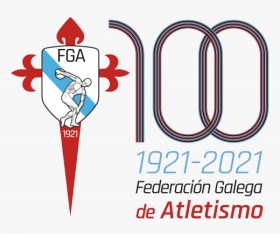 CAMPIONATO XUNTA DE GALICIA DE CLUBES ABSOLUTOO Barco de Valdeorras, 17 abril 2021Hoja de CambiosCLUB:___________________________PROBA____________________SALE_________________________________________________________ENTRA_______________________________________________________PROBA____________________SALE_________________________________________________________ENTRA_______________________________________________________PROBA____________________SALE_________________________________________________________ENTRA_______________________________________________________PROBA____________________SALE_________________________________________________________ENTRA_______________________________________________________PROBA____________________SALE_________________________________________________________ENTRA_______________________________________________________